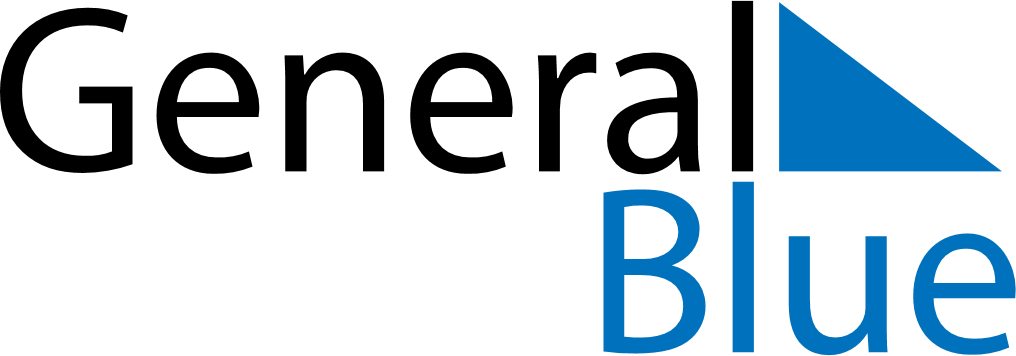 February 2024February 2024February 2024February 2024February 2024February 2024Teigebyen, Viken, NorwayTeigebyen, Viken, NorwayTeigebyen, Viken, NorwayTeigebyen, Viken, NorwayTeigebyen, Viken, NorwayTeigebyen, Viken, NorwaySunday Monday Tuesday Wednesday Thursday Friday Saturday 1 2 3 Sunrise: 8:33 AM Sunset: 4:25 PM Daylight: 7 hours and 52 minutes. Sunrise: 8:30 AM Sunset: 4:28 PM Daylight: 7 hours and 57 minutes. Sunrise: 8:28 AM Sunset: 4:31 PM Daylight: 8 hours and 2 minutes. 4 5 6 7 8 9 10 Sunrise: 8:25 AM Sunset: 4:33 PM Daylight: 8 hours and 7 minutes. Sunrise: 8:23 AM Sunset: 4:36 PM Daylight: 8 hours and 12 minutes. Sunrise: 8:20 AM Sunset: 4:39 PM Daylight: 8 hours and 18 minutes. Sunrise: 8:18 AM Sunset: 4:41 PM Daylight: 8 hours and 23 minutes. Sunrise: 8:15 AM Sunset: 4:44 PM Daylight: 8 hours and 28 minutes. Sunrise: 8:13 AM Sunset: 4:47 PM Daylight: 8 hours and 33 minutes. Sunrise: 8:10 AM Sunset: 4:49 PM Daylight: 8 hours and 39 minutes. 11 12 13 14 15 16 17 Sunrise: 8:07 AM Sunset: 4:52 PM Daylight: 8 hours and 44 minutes. Sunrise: 8:05 AM Sunset: 4:55 PM Daylight: 8 hours and 49 minutes. Sunrise: 8:02 AM Sunset: 4:57 PM Daylight: 8 hours and 55 minutes. Sunrise: 7:59 AM Sunset: 5:00 PM Daylight: 9 hours and 0 minutes. Sunrise: 7:57 AM Sunset: 5:02 PM Daylight: 9 hours and 5 minutes. Sunrise: 7:54 AM Sunset: 5:05 PM Daylight: 9 hours and 11 minutes. Sunrise: 7:51 AM Sunset: 5:08 PM Daylight: 9 hours and 16 minutes. 18 19 20 21 22 23 24 Sunrise: 7:48 AM Sunset: 5:10 PM Daylight: 9 hours and 22 minutes. Sunrise: 7:46 AM Sunset: 5:13 PM Daylight: 9 hours and 27 minutes. Sunrise: 7:43 AM Sunset: 5:16 PM Daylight: 9 hours and 32 minutes. Sunrise: 7:40 AM Sunset: 5:18 PM Daylight: 9 hours and 38 minutes. Sunrise: 7:37 AM Sunset: 5:21 PM Daylight: 9 hours and 43 minutes. Sunrise: 7:34 AM Sunset: 5:24 PM Daylight: 9 hours and 49 minutes. Sunrise: 7:31 AM Sunset: 5:26 PM Daylight: 9 hours and 54 minutes. 25 26 27 28 29 Sunrise: 7:29 AM Sunset: 5:29 PM Daylight: 10 hours and 0 minutes. Sunrise: 7:26 AM Sunset: 5:31 PM Daylight: 10 hours and 5 minutes. Sunrise: 7:23 AM Sunset: 5:34 PM Daylight: 10 hours and 11 minutes. Sunrise: 7:20 AM Sunset: 5:36 PM Daylight: 10 hours and 16 minutes. Sunrise: 7:17 AM Sunset: 5:39 PM Daylight: 10 hours and 22 minutes. 